Boxe Thaïlandaise (Muay Thaï)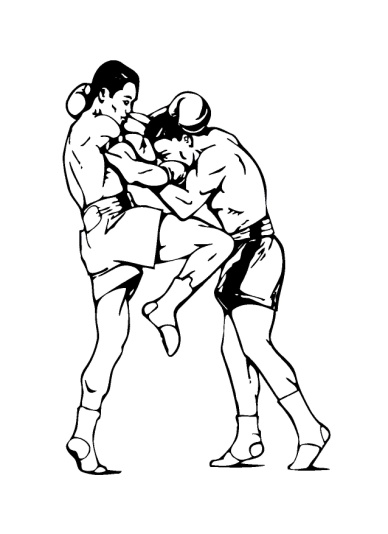 Descriptif général du sportLa boxe thaïlandaise encore appelée la boxe thaïe ou le Muay thaï est un art martial et un sport de combat classé en occident parmi les boxes sportives plus précisément parmi les boxes pied-poings. La boxe thaïlandaise (pieds-poings, genoux, quelques projections) est aujourd'hui une boxe pratiquée dans le monde entier.Niveau du coursTous niveaux, mixte.Les étudiants sont regroupés par niveau de pratique.Objectifs/ContenuApprentissage technique et tactique en attaque et en défenseAssauts à thèmes, assauts libresDéveloppement cardio-vasculaireRenforcement musculaireTravail de la souplesseTenue/MatérielShort de boxe thaï, tee-shirt, de préférence ou tenue de sport libreProtège dentsBandes pour les mainsCoquille pour les garçonsCoudièresProtèges tibias-piedsPieds nus ou chaussures de boxe.Gants de boxe, tailles :60 kg : 10 OZ70kg : 12 OZ85 kg : 14 OZ+    85 kg : 16 OZ